Publicado en  el 11/11/2016 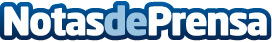 Feliciano Barrios, Premio Nacional de Historia de España 2016Barrios ha sido premiado por su obra "La gobernación de la Monarquía de España: consejos, juntas y secretarios de la administración de corte, 1556-1700", que según el jurado es un modelo de gran síntesis históricaDatos de contacto:Nota de prensa publicada en: https://www.notasdeprensa.es/feliciano-barrios-premio-nacional-de-historia Categorias: Artes Visuales Literatura Sociedad Entretenimiento Premios http://www.notasdeprensa.es